Створення або запис макросів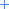 Макрос — це послідовність команд та інструкцій, згрупованих в одну команду для автоматичного виконання певного завдання.Типове застосування макросів:Для прискорення часто використовуваних операцій редагування або форматуванняДля об’єднання кількох команд — наприклад, для вставлення таблиці з заданими розмірами і межами та певною кількістю рядків і стовпцівДля полегшення доступу до параметрів у діалогових вікнахДля автоматизації виконання складних послідовностей завданьМожна використати засіб для записування макросів, щоб записати послідовність дій, або створити макрос, ввівши команди Visual Basic для застосунків у редакторі Visual Basic.Для роботи з макросами у Office Word 2007 потрібно відобразити вкладку Розробник.Виберіть діюВідображення вкладки РозробникВикористання засобу для записування макросівВикористання Visual Basic для застосунківВідображення вкладки РозробникНатисніть кнопку Microsoft Office  і натисніть кнопку Параметри Word.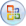 Виберіть команду Найуживаніші.У розділі Основні параметри роботи з Word установіть прапорець поруч із пунктом Відображати вкладку «Розробник» на стрічці.Використання засобу для записування макросівНа вкладці Розробник у групі Код клацніть елемент Записати макрос.У полі Ім'я макросу введіть ім'я макросу.Якщо назвати новий макрос так само, як вбудований макрос у Office Word 2007, дії нового макросу замінять вбудований макрос. Для перегляду списку вбудованих макросів на вкладці Розробник у групі Код виберіть пункт Макроси. У списку Макроси з виберіть пункт Команд Word.У списку Зберегти макрос у виберіть шаблон або документ, в якому потрібно зберегти макрос.Введіть опис макросу в полі Опис.Виконайте одну з таких дій:Щоб розпочати записування макросу без призначення йому сполучення клавіш або кнопки на панелі швидкого доступу, натисніть кнопку ОК.Щоб вивести макрос на панель швидкого доступу, виконайте такі дії:Виберіть пункт Кнопка.У розділі Настроїти панель швидкого доступу виберіть документ (або всі документи), для якого потрібно додати макрос на панель швидкого доступу.У діалоговому вікні Вибрати команди з виберіть макрос, який записується, і натисніть кнопку Додати.Натисніть кнопку ОК, щоб розпочати запис макросу.Щоб призначити макросу сполучення клавіш, виконайте такі дії:Виберіть пункт Клавіатура.У полі Команди виберіть макрос, що записується.У полі Нове сполучення клавіш введіть бажане сполучення клавіш і натисніть кнопкуПризначити.Натисніть кнопку Закрити, щоб розпочати запис макросу.Виконайте дії, які повинні ввійти в макрос.Під час записування макросу можна вибирати команди та параметри з допомогою миші, але виділяти текст нею не можна. Для цього слід використовувати клавіатуру. Щоб припинити запис дій, натисніть Припинити запис у групі Код.Використання Visual Basic для застосунківНа вкладці Розробник у групі Код клацніть елемент Макроси.У полі «Ім'я макросу» введіть ім'я макросу. ПРИМІТКА   Якщо назвати новий макрос так само, як вбудований макрос у Office Word 2007, дії нового макросу замінять вбудований макрос. Для перегляду списку вбудованих макросів у списку Макроси звиберіть пункт Команд Word.У списку Зберегти макрос у виберіть шаблон або документ, в якому потрібно зберегти макрос.Натисніть кнопку Створити, щоб відкрити редактор Visual Basic.